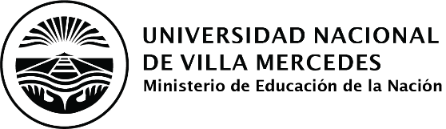 FORMULARIO PROYECTO DE EXTENSION EN LA DOCENCIA (PED)19. Aval del o de los Profesor/es Responsable/s de la/s asignatura/s: (Si el PED implica más de un espacio curricular es conveniente sea avalado por el /la profesor/a responsable del espacio curricular)Equipo docente que trabajará en el PED (Nombre, DNI, Cargo, Responsabilidad en la/s asignatura/s, Responsabilidad en el proyecto)Unidad/es Académica/s (Escuelas de la UNViMe)Carrera/s y asignatura/s: (especificar las carreras implicadas y los espacios curriculares con sus nombres completos y modalidades pedagógicas: asignatura, talleres, seminarios, optativos, electivos)Principales disciplinas involucradas: (especificar los campos disciplinares de las cuales forman parte los espacios curriculares que conforman el proyecto)Título de la propuesta: (en lo posible claro y en no más de dos renglones)Problemática que se abordará en el territorio: (en este espacio se da cuenta descriptivamente qué tipo de problemas o temas de la comunidad se abordan en relación a los contenidos pedagógicos del espacio curricular donde se desarrolla el PED)Justificación: (justifica la problemática abordada, importancia, características, abordajes, etc.,)Situación que da origen a la propuesta: (describe brevemente en qué se origina el tema -problema objeto del PED)Propósitos de la propuesta: ¿qué se espera que aporte la Universidad a la comunidad con relación a esa situación?¿qué objetivos de aprendizaje contempla la propuesta con relación a los estudiantes?Localización (ciudad, paraje, territorios en el caso que haya también actores sociales fuera de la universidad deben ser situados)¿A quiénes se dirige la propuesta? (explicite el alumnado destinatario y/o actores sociales en el caso que hubiere)Además de la Universidad, ¿qué instituciones y/o actores sociales participarán?Además de la Universidad, ¿qué instituciones y/o actores sociales participarán?Actividades previstas: (descripción clara y precisa de las acciones implicadas enumeradas)Del proyecto De los estudiantesEspecificar qué contenidos de la/s asignatura/s se pondrán en juego para el desarrollo de las actividades (explicita que temas de los espacios curriculares incluyen en el PED)Actividades previstas: (descripción clara y precisa de las acciones implicadas enumeradas)Del proyecto De los estudiantesEspecificar qué contenidos de la/s asignatura/s se pondrán en juego para el desarrollo de las actividades (explicita que temas de los espacios curriculares incluyen en el PED)Período de realización (aclarar si se prevén etapas distintas): (puede ser un cuatrimestre o dos cuatrimestres, recuerde que los PED admiten hasta 12 meses según la Ord R. 02)Período de realización (aclarar si se prevén etapas distintas): (puede ser un cuatrimestre o dos cuatrimestres, recuerde que los PED admiten hasta 12 meses según la Ord R. 02)¿Qué estrategias o modalidades de supervisión se prevén? (describa las formas de monitoreo y proceso que desarrolla de manera clara)¿Qué estrategias o modalidades de supervisión se prevén? (describa las formas de monitoreo y proceso que desarrolla de manera clara)¿De qué manera se evaluará el aprendizaje de los estudiantes que participen? ¿Con qué criterios e instrumentos?¿De qué manera se evaluará el aprendizaje de los estudiantes que participen? ¿Con qué criterios e instrumentos?¿Cómo se evaluará el resultado de la puesta en marcha de la propuesta?¿Cómo se evaluará el resultado de la puesta en marcha de la propuesta?¿Se requerirá presupuesto? ¿Para qué rubros?¿Se requerirá presupuesto? ¿Para qué rubros?